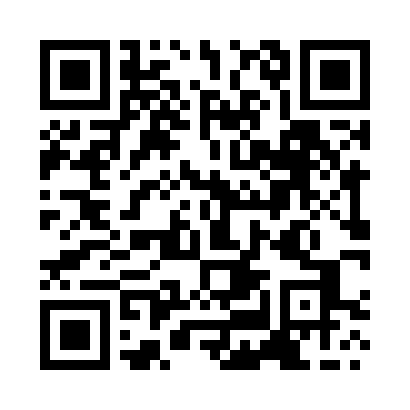 Prayer times for Toninha, PortugalWed 1 May 2024 - Fri 31 May 2024High Latitude Method: Angle Based RulePrayer Calculation Method: Muslim World LeagueAsar Calculation Method: HanafiPrayer times provided by https://www.salahtimes.comDateDayFajrSunriseDhuhrAsrMaghribIsha1Wed4:416:281:296:258:3010:112Thu4:396:271:296:268:3110:123Fri4:376:261:296:278:3210:144Sat4:356:241:296:278:3310:165Sun4:336:231:286:288:3410:176Mon4:326:221:286:298:3510:197Tue4:306:211:286:298:3610:208Wed4:286:191:286:308:3810:229Thu4:266:181:286:308:3910:2310Fri4:256:171:286:318:4010:2511Sat4:236:161:286:328:4110:2612Sun4:216:151:286:328:4210:2813Mon4:206:141:286:338:4310:3014Tue4:186:131:286:338:4410:3115Wed4:176:121:286:348:4510:3316Thu4:156:111:286:348:4610:3417Fri4:136:101:286:358:4710:3618Sat4:126:091:286:368:4810:3719Sun4:106:081:286:368:4910:3920Mon4:096:081:286:378:5010:4021Tue4:086:071:286:378:5010:4222Wed4:066:061:286:388:5110:4323Thu4:056:051:296:388:5210:4524Fri4:046:051:296:398:5310:4625Sat4:026:041:296:398:5410:4726Sun4:016:031:296:408:5510:4927Mon4:006:031:296:408:5610:5028Tue3:596:021:296:418:5710:5129Wed3:586:011:296:418:5710:5330Thu3:576:011:296:428:5810:5431Fri3:566:001:306:428:5910:55